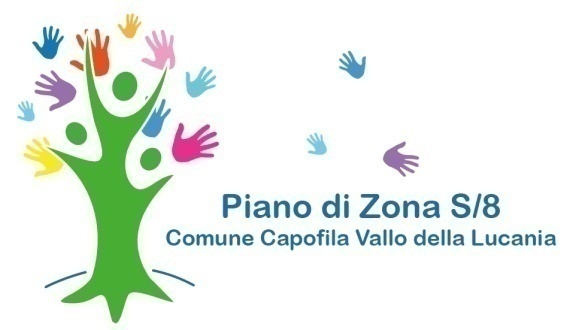 Allegato A) Modello di domanda utentiAll’Ufficio Piano di Zona Ambito Territoriale S/8Piazza Vittorio Emanuele, n. 2684078 Vallo della Lucania (SA) OGGETTO: Richiesta di partecipazione al servizio “Tirocini Formativi G14” previsto nell’Area Contrasto alla Povertà 1^ annualità del PSR Campania triennio 2013/2015.Il/La sottoscritto/a ____________________________________ nato/a a _________________________ il ___________________ codice fiscale ______________________ residente a _____________________ in via ________________________ telefono ______________ e-mail _____________________________CHIEDEdi partecipare alle attività relative al servizio di “Tirocini Formativi G14” di cui in oggetto.A tal fine, il/la sottoscritto/a ai sensi degli articoli 46 e 47 del D.P.R. 28 dicembre 2000, n. 445, consapevole delle sanzioni penali previste dall’art. 76 del medesimo D.P.R. n. 445/2000 per le ipotesi di falsità in atti e dichiarazioni ivi indicate,DICHIARAdi essere in possesso dei requisiti richiesti, con determinazione n. 28 del 08 marzo 2014, al fine di partecipare al servizio in oggetto.In particolare, dichiara:di essere residente in uno dei Comuni afferenti l’Ambito Territoriale S/8 e precisamente nel Comune di _________________________________;di avere un’età compresa dai 18 ai 65 anni e precisamente di anni _________;di trovarsi in stato di disoccupazione o in cerca di occupazione;che l’ISEE del nucleo familiare relativo all’anno fiscale 2012 è di €. ___________________;di essere/non essere stato destinatario di interventi previsti nell’area “Contrasto alla Povertà” (borse lavoro, contributi economici) dei Piani di Zona degli Ambiti Territoriali S/7 (Castellabate) ed S/8 (Vallo della Lucania) nel periodo dal 1° gennaio 2011 al 31 dicembre 2013 per l’importo complessivo di €. ___________________;di essere in possesso del seguente titolo di studio: ____________________ conseguito presso ________________________________ il _____________________ riportando la votazione di ______ /______.Allega alla presente:Attestazione ISEE del nucleo familiare relativa all’anno fiscale 2012;Fotocopia del titolo di studio;Curriculum vitae et studiorum;Fotocopia carta di identità in corso di validità.LUOGO E DATA __________________________  									                In fede									_______________________Il/La sottoscritto/a acconsente al trattamento dei dati personali, ai sensi del D.Lgs. 30 giugno 2003, n. 196 e successive modifiche e integrazioni e autorizza il Piano di Zona dell’Ambito S/8 al trattamento ed elaborazione dei dati forniti per finalità statistiche e gestionali anche mediante l’ausilio di procedure informatizzate, nel rispetto della sicurezza e riservatezza necessarie.LUOGO E DATA __________________________  									                In fede									_______________________